ORDENANZA IX - 550ANEXO I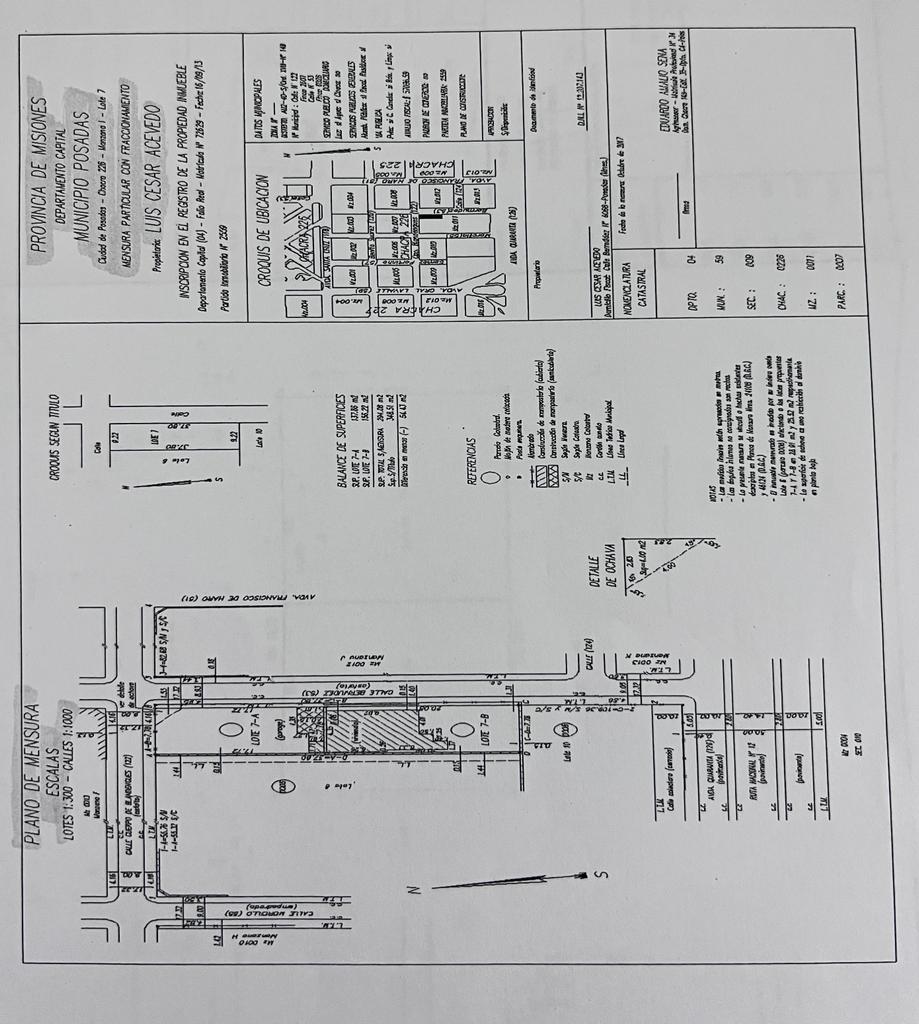 